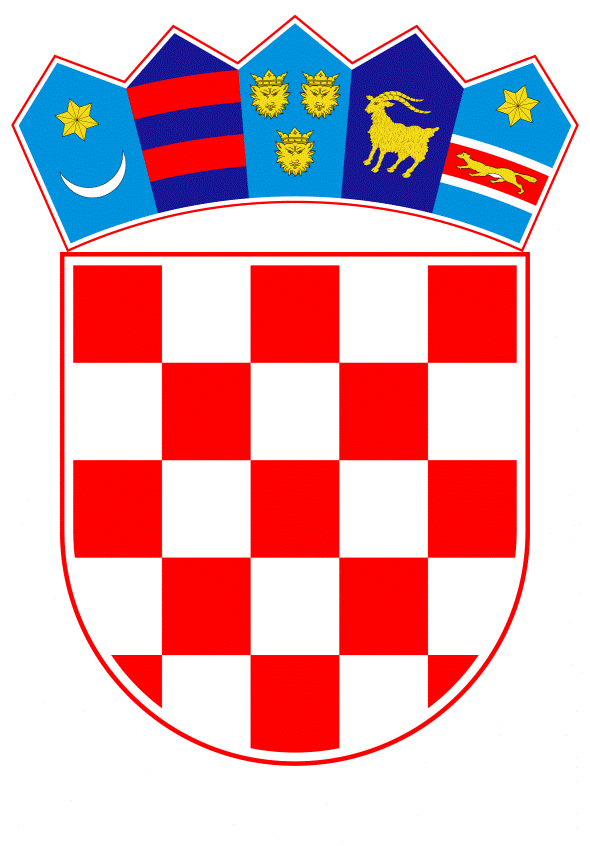 VLADA REPUBLIKE HRVATSKEZagreb, 9. studenoga 2023.______________________________________________________________________________________________________________________________________________________________________________________________________________________________Banski dvori | Trg Sv. Marka 2  | 10000 Zagreb | tel. 01 4569 222 | vlada.gov.hrPRIJEDLOGNa temelju članka 7. Zakona o sklapanju i izvršavanju međunarodnih ugovora („Narodne novine“, broj 28/96.), Vlada Republike Hrvatske je na sjednici održanoj ________ 2023. donijelaO D L U K Uo pokretanju postupka za sklapanje  Sporazuma između Republike Hrvatske i Organizacije za gospodarsku suradnju i razvoj o povlasticama, imunitetima i olakšicama odobrenima Organizaciji I.	Na temelju članka 139. Ustava Republike Hrvatske („Narodne novine“, br. 85/10. – pročišćeni tekst i 5/14. – Odluka Ustavnog suda Republike Hrvatske), pokreće se postupak za sklapanje Sporazuma između Republike Hrvatske i Organizacije za gospodarsku suradnju i razvoj o povlasticama, imunitetima i olakšicama odobrenima Organizaciji (u daljnjem tekstu: Sporazum).II.Vijeće Organizacije za gospodarsku suradnju i razvoj (u daljnjem tekstu: OECD) je 25. siječnja 2022. donijelo pozitivnu odluku o otvaranju pristupnih pregovora s Republikom Hrvatskom.Vijeće OECD-a je 10. lipnja 2022. usvojilo Plan pristupanja Republike Hrvatske OECD-u, nakon čega je započeo proces pristupanja Republike Hrvatske OECD-u.Sukladno Planu pristupanja, Republika Hrvatska je u obvezi prihvatiti Sporazum prije odluke Vijeća OECD-a da pozove državu kandidatkinju da postane članica te mora stupiti na snagu najkasnije na dan pristupanja Konvenciji o OECD-u.    III.Sklapanje Sporazuma predlaže se u skladu s povlasticama i imunitetima koje bi države članice OECD-a trebale biti spremne dodijeliti OECD-u kako bi se osigurala neovisnost i pravilno funkcioniranje te Organizacije.     IV.Prihvaća se Nacrt sporazuma kao osnova za vođenje pregovora. Nacrt sporazuma sastavni je dio ove Odluke.V.Pregovori za sklapanje Sporazuma vodit će se diplomatskim putem, te u tu svrhu nije potrebno osigurati dodatna sredstva u državnom proračunu Republike Hrvatske. VI.Sporazum će, u ime Republike Hrvatske, potpisati ministar vanjskih i europskih poslova.VII.	Izvršavanje Sporazuma neće zahtijevati dodatna financijska sredstva iz državnog proračuna Republike Hrvatske.VIII.Sporazum ne zahtijeva donošenje novih ili izmjenu postojećih zakona, ali podliježe potvrđivanju po članku 18. Zakona o sklapanju i izvršavanju međunarodnih ugovora. IX.Odobrava se ugovaranje privremene primjene Sporazuma od datuma njegovog potpisivanja.KLASA:URBROJ:Zagreb,PREDSJEDNIKmr. sc. Andrej PlenkovićOBRAZLOŽENJEOrganizacija za gospodarsku suradnju i razvoj (OECD) međunarodna je organizacija koja okuplja države opredijeljene za demokraciju i tržišno gospodarstvo s ciljem potpore održivom gospodarskom razvoju, podizanju životnog standarda, unapređenju nacionalnih sektorskih politika, kao i rastu svjetske trgovine.Članstvo Republike Hrvatske u OECD-u strateški je cilj Republike Hrvatske.Države članice OECD-a 10. lipnja 2022. usvojile su Plan pristupanja Republike Hrvatske OECD-u. Sukladno Planu pristupanja, Republika Hrvatska je u obvezi prihvatiti Sporazum o povlasticama, imunitetima i olakšicama između Republike Hrvatske i OECD-a („Sporazum“)Sklapanje Sporazuma potrebno je kako bi se uredila pitanja povlastica i imuniteta koje bi države članice OECD-a trebale biti spremne dodijeliti OECD-u kako bi se osigurala neovisnost i pravilno funkcioniranje Organizacije. Sporazum treba biti sklopljen prije odluke Vijeća OECD-a kojom poziva državu kandidatkinju da postane članica Organizacije te treba stupiti na snagu najkasnije na dan pristupanja Republike Hrvatske Konvenciji o OECD-u.Sporazum ne zahtijeva donošenje novih ili izmjenu postojećih zakona, ali podliježe potvrđivanju po članku 18. Zakona o sklapanju i izvršavanju međunarodnih ugovora. Od datuma potpisa pa do stupanja na snagu Sporazum će se primjenjivati privremeno temeljem članka 10. stavka 1. Zakona o sklapanju i izvršavanju međunarodnih ugovora.Slijedom navedenog, Ministarstvo vanjskih i europskih poslova predlaže Vladi Republike Hrvatske donošenje Odluke o pokretanju postupka za sklapanje Sporazuma  između Republike Hrvatske i Organizacije za gospodarsku suradnju i razvoj o povlasticama, imunitetima i olakšicama odobrenima Organizaciji. Predlagatelj:Ministarstvo vanjskih i europskih poslovaPredmet:Prijedlog odluke o pokretanju postupka za sklapanje  Sporazuma između Republike Hrvatske i Organizacije za gospodarsku suradnju i razvoj o povlasticama, imunitetima i olakšicama odobrenima Organizaciji 